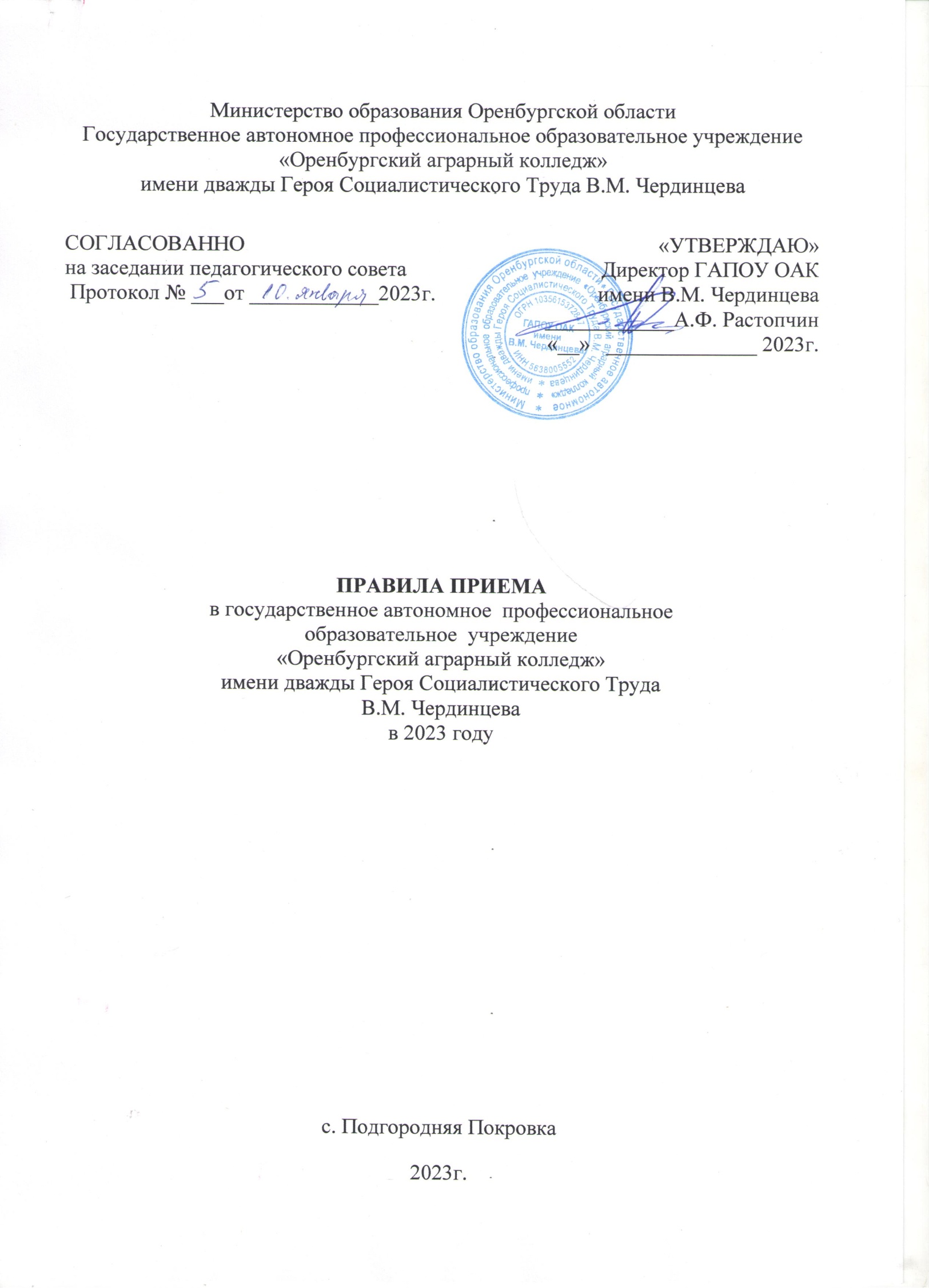 Содержание1. Общие положения1.1.Настоящие Правила приема  в ГАПОУ ОАК имени В.М. Чердинцева по образовательным программам среднего профессионального образования (далее – Правила) определяют последовательность и особенности  приема граждан Российской Федерации, иностранных граждан, лиц без гражданства, в том числе соотечественников, проживающих за рубежом( далее – граждане, лица, поступающие), на обучение по образовательным программам среднего  профессионального образования по очной и заочной форме обучения и различным условиям получения образования в Государственное автономное профессиональное образовательное учреждение «Оренбургский аграрный колледж»имени дважды Героя Социалистического Труда В.М.Чердинцева(далее Колледж).1.2. Настоящие Правила разработаны на основании:части 9 статьи 55 Федерального закона от 29.12.2012 № 273-ФЗ «Об образовании в Российской Федерации»;приказа Министерства просвещения Российской Федерации от 02.09.2020 № 457 «Об утверждении Порядка приема на обучение по образовательным программам среднего профессионального образования» (далее – Порядок приема);локального нормативного акта «Административный регламент предоставления государственной услуги, оказываемой государственным учреждением «Прием и регистрация заявлений на обучение в образовательные организации, реализующие программы среднего профессионального образования».2. Информирование поступающих о приеме2.1.Колледж объявляет прием на обучение по образовательным программам в соответствии с лицензией №Л035-01248-56/00206117 от 15 октября 2020 года, выданной министерством образования Оренбургской области, бессрочно на осуществление образовательной деятельности по этим образовательным программам.2.2. Для поступающего на официальном сайте Колледжа (www.oacolledge.ru), в разделе «Абитуриенту» и на информационных стендах в учебных корпусах по адресам: Оренбургский район с. Подгородняя Покровка, пер.Учебный, 10 (основной корпус); филиал ГАПОУ «Оренбургский аграрный колледж» с. Кичкасс Переволоцкого района, ул.Заречная, 31, филиал ГАПОУ «Оренбургский аграрный колледж» с.Покровка Новосергиевского района, ул. Кирова, 7.2.3. Организацию приема на обучение по образовательным программам среднего профессионального образования осуществляется приемной комиссией Колледжа, деятельность которой регулируется Положением о ней.2.4. По вопросам, связанных с приемом, следует обращаться в Приемную комиссию с 19.06.2023 с учетом   режима и графиком её работы с 9.00 до 16.00 (понедельник – пятница); с 9.00 до 13.00 (суббота); воскресенье- выходной.Способы обращения в приемную комиссию:-лично по адресу: Оренбургский район с. Подгородняя Покровка, пер.Учебный, 10;- по телефону 8 (3532)644-234 (основной корпус);Филиал ГАПОУ ОАК с. Кичкасс – 8 (3533) 82-48-48Филиал ГАПОУ ОАК с. Покровка – 8 (3533) 99-71-86-в разделе «Абитуриенту» в подразделе «Ответы на вопросы по приему»на официальном сайте Колледжа (www.oacolledge.ru).2.5.Колледж в обязательном порядке осуществляет ознакомление поступающих и их родителей (законных представителей) несовершеннолетних обучающихся со своими основными документами:- с уставом, со сведениями о дате предоставления и регистрационном номере лицензии на осуществление образовательной деятельности, свидетельством о государственной аккредитации, с образовательными программами и другими документами, регламентирующими организацию и осуществление образовательной деятельности, права и обязанности обучающихся. При проведении приема на конкурсной основе поступающему предоставляется также информация о проводимом конкурсе и об итогах его проведения.Копии указанных документов размещены:-на официальном сайте Колледжа (www.oacolledge.ru). В разделах «Сведения об образовательной организации», специальных подразделах «Документы», Основные сведения», «Образование»;-на информационных стендах в приемной комиссии по адресу Оренбургский район с. Подгородняя Покровка, пер.Учебный, 10 (основной корпус)2.6 В период приема документов приемная комиссия ежедневно размещает на официальном сайте в разделе «Абитуриенту» и информационном стенде Приемной комиссии сведения о количестве поданных заявлений по каждой специальности с выделенным очной формы обучения и условий получения образования:-за счет бюджета Оренбургской области;-за счет средств физических и (или) юридических лиц по договорам об оказании платных образовательных услуг.3. Перечень профессий/специальностей по очной форме обученияза счет средств бюджета Оренбургской области и за счет средств физических и юридических лиц по договорам об оказании платных образовательных услуг3.1. Прием в Колледж лиц для обучения по образовательным программам среднего профессионального образования по очной форме обучения за счет средств бюджета Оренбургской области  является общедоступным в рамках контрольных цифрах приема (утверждены приказом министерства образования Оренбургской области № 01-21/113 от 26.01.2023 «Об  установлении организациями, осуществляющими образовательную деятельность по образовательным программам среднего профессионального образования, контрольных цифр приема за счет средств областного бюджета в 2023 году»).3.2. Получение среднего профессионального образования по программам подготовки специалистов среднего звена впервые лицами, имеющими диплом о среднем профессиональном образовании с присвоением квалификации рабочего или служащего, не является получением второго или последующего среднего профессионального образования повторно, следовательно, поступающие имеют право претендовать на поступление по выбранной специальности за счет бюджета Оренбургской области.3.3. Перечень профессий и специальностей среднего профессионального образования, на которые ГАПОУ ОАК имени В.М. Чердинцева в 2023году объявляется набор на общедоступной основе за счет средств Оренбургской области:Подготовка специалистов среднего звенаПодготовка квалифицированных рабочих и служащих3.4. Колледж осуществляет прием сверх установленных Оренбургской областью контрольных цифр приема на обучение за счет средств физических и (или) юридических лиц по договорам об оказании платных образовательных услуг по следующим специальностям:Подготовка специалистов среднего звена3.5. Перечень специальностей по заочной форме обучения, на которые ГАПОУ ОАК имени В.М. Чердинцева в 2023 году объявляет набор по договорам об оказании платных образовательных услуг по следующим специальностям:Подготовка специалистов среднего звена4. Сроки и способы приема заявлений и документов от поступающих4.1. Прием в Колледж по образовательным программам среднего профессионального образования проводится на первый курс по личному заявлению граждан имеющих документ об образовании /документ, об образовании и квалификации на бланке установленной формы (приложение 1)4.2. Начало приема документов по образовательным программам по всем формам обучения – 19.06.2023г.4.3.Срок завершения приема заявлений и документов от поступающих:4.4. В заявлении поступающий обязан внести все обязательные сведения в соответствии с Порядком приема.4.5. В случае представления поступающим заявления, содержащего не все сведения из числа обязательных и (или) сведения, не соответствующие действительности, Колледж возвращает документы поступающему.4.6. Поступающие вправе направить/предоставить заявление о приеме, а также необходимые документы одним из следующих способов:1)Лично в Колледж и (или) филиалы:- Оренбургский район с. Подгородняя Покровка, пер.Учебный, 10(основной корпус);- Переволоцкий район с. Кичкасс, ул.Заречная, 31;- Новосергиевский район с.Покровка, ул. Кирова,7;2) Через операторов почтовой связи с приложением копий документов, указанных в разделе 5. заказным письмом с уведомлением о вручении по адресам:- 460511Оренбургский район с. Подгородняя Покровка, пер.Учебный, 10(основной корпус);- Переволоцкий район с. Кичкасс, ул.Заречная, 31;- Новосергиевский район с.Покровка, ул. Кирова,7;3) электронной форме:-документ на бумажном носителе, преобразованный в электронную форму путем сканирования или фотографирования с обеспечением машиночитаемого распознавания его реквизитов посредством электронной почты организации:- основной корпус- spo18mail.orb.ru- Филиал ГАПОУ ОАК с. Кичкасс – kitschkass@rambler.ru- Филиал ГАПОУ ОАК с. Покровка – colledgpu55@mail.ru- с использованием сервиса Единого портала государственных и муниципальных услуг (функций) www.gosuslugi.ru, Портала государственных и муниципальных услуг (функций) Оренбургской области http://www.orenburg-gov.ru (далее –ЕПГУ). Возврат заявления о приеме в связи с представлением неполного комплекта документов, осуществляются Колледжем с использованием дистанционных технологий».4.7.При поступлении в колледж прохождение медицинского осмотра (обследования) не требуется, за исключением ряда направлений подготовки и специальностей, указанных в таблице, при поступлении на которые поступающий представляет оригинал или копию медицинской справки, содержащей сведения о проведении медицинского осмотра в соответствии с перечнем врачей-специалистов, лабораторных и функциональных исследований, общих и дополнительных медицинских противопоказаний, установленным приказом Минздрава России от 28.01.2021 г. № 29н (ред. от 01.02.2022) "Об утверждении Порядка проведения обязательных предварительных и периодических медицинских осмотров работников, предусмотренных частью четвертой статьи 213 Трудового кодекса Российской Федерации, перечня медицинских противопоказаний к осуществлению работ с вредными и (или) опасными производственными факторами, а также работам, при выполнении которых проводятся обязательные предварительные и периодические медицинские осмотры".Медицинская справка признается действительной, если она получена не ранее года до дня завершения приема документов и вступительных испытаний.5. Прием документов от поступающих5.1. Перечень документов от граждан Российской Федерации5.1.1 При подаче заявления (на русском языке) о приеме в Колледж поступающий из числа граждан Российской Федерации   предъявляет следующие документы:- оригинал или копию документов, удостоверяющих его личность, гражданство, кроме случаев подачи заявления с использованием функционала ЕПГУ;- оригинал или копию документа об образовании / документ, об образовании и о квалификации, кроме случаев подачи заявления с использованием функционала ЕПГУ;Примечание :в случае подачи заявления с использованием функционала ЕПГУ: копию документа об образовании / документ об образовании и квалификации или электронный дубликат документа об образовании / документ об образовании и квалификации, созданный уполномоченным должностным лицом многофункционального центра предоставления государственных и муниципальных услуг и заверенный усиленной квалифицированной электронной подписью уполномоченного должностного лица многофункционального центра предоставления государственных и муниципальных услуг (далее - электронный дубликат об образовании и (или) документа об образовании и о квалификации);- 4 фотографии (размер 3х4).5.2.Прием документов от иностранных граждан, лиц без гражданства,  в том числе соотечественники, проживающие  за рубежом:5.2.1Прием иностранных граждан на обучение в ГАПОУ ОАК имени В.М.Чердинцева осуществляется за счет средств бюджета Оренбургской области в соответствии с международными договорами Российской Федерации,(Соглашения от 24.11.1998 между Правительством Республики Беларусь, Правительством Республики Казахстан, Правительством Кыргызской Республики, Правительством Российской Федерации и Правительством Республики Таджикистан о взаимном признании и эквивалентности документов об образовании, ученых степенях и званиях «О предоставлении равных прав гражданам государств - участников Договора об углублении интеграции в экономической и гуманитарной областях от 29.03.1996 на поступление в учебные заведения», федеральными законами, а также по договорам об оказании платных образовательных услуг.5.2.2.При подаче заявления (на русском языке) о приеме в Колледж поступающий из числа иностранных граждан, лиц без гражданства,  в том числе соотечественников, проживающих за рубежом предъявляет следующие документы из числа обязательных:- копию документа, удостоверяющего личность поступающего, либо документ, удостоверяющий личность иностранного гражданина в Российской Федерации; - оригинал документа (документов) иностранного государства об образовании /документ, об образовании и  квалификации, если удостоверяемое указанным документом образование подпадает под действие международных договоров о взаимном признании на уровне соответствующего образования (основного общего и (или) среднего общего образования, получаемых в Российской Федерации, в том числе указанных в пункте 5.2.1 и обеспечивает их обладателю академические права (право на образование в Российской Федерации); - свидетельство о признании иностранного образования в случае, если документ (документы) иностранного государства об образовании и (или) документа об образовании и о квалификации не подпадают под действие международных договоров о взаимном признании на уровне соответствующего образования;- заверенный в установленном порядке, перевод на русский язык документа иностранного государства об образовании и приложения к нему (если последнее предусмотрено законодательством государства, в котором выдан такой документ);- копии документов или иных доказательств, подтверждающих принадлежность соотечественника, проживающего за рубежом, к соответствующим группам;- 4 фотографии.Фамилия, имя и отчество (последнее - при наличии) поступающего, указанные в переводах поданных документов, должны соответствовать фамилии, имени и отчеству (последнее - при наличии), указанным в документе, удостоверяющем личность иностранного гражданина в Российской Федерации.5.3 Общие правила приема документов от поступающих5.3.1. Поступающие помимо документов, указанных в пунктах 5.1.1-5.2.2 настоящего Правила приема вправе предоставить оригинал или копию подтверждающих результаты индивидуальных достижений:-наличие статуса победителя и призера в олимпиадах и иных интеллектуальных и (или) творческих конкурсах, мероприятиях, направленных на развитие интеллектуальных и творческих способностей, интереса к научной (научно-исследовательской), инженерно-технической, изобретательской, творческой, а также на пропаганду научных знаний, творческих достижений;-наличие у поступающего статуса победителя и призера чемпионата по профессиональному мастерству среди инвалидов и лиц с ограниченными возможностями здоровья "Абилимпикс";- наличие у поступающего статуса победителя и призера чемпионата профессионального мастерства, проводимого автономной некоммерческой организацией "Агентство развития профессиональных сообществ и рабочих кадров "Молодые профессионалы (Ворлдскиллс Россия)" или международной организацией «Ворлдскиллс Интернешнл WorldSkillsInternational», или международной организацией «Ворлдскиллс Европа (WorldSkills Europе)»;-наличие у поступающего статуса чемпиона или призера Олимпийских игр, Паралимпийских игр и Сурдолимпийских игр, чемпиона мира, чемпиона Европы, лица, занявшего первое место на первенстве мира, первенстве Европы по видам спорта, включенным в программы Олимпийский игр, Паралимпийских игр и Сурдолимпийских игр;-наличие у поступающего статуса чемпиона мира, чемпиона Европы, лица, занявшего первое место на первенстве мира, первенстве Европы по видам спорта, не включенным в программы Олимпийских игр, Паралимпийских игр и Сурдолимпийских игр.- копию договора  о целевом обучении, заверенную заказчиком целевого обучения, или незаверенную копию указанного договора с предъявлением его оригинала, заключенного с организациями:  федеральными государственными органами, органами государственной власти субъектов Российской Федерации, органами местного самоуправления; государственными и муниципальными учреждениями, унитарными предприятиями; государственными корпорациями; государственными компаниями (их дочерними хозяйственными обществами);организациями, включенными в сводный реестр организаций оборонно-промышленного комплекса; хозяйственными обществами, в уставном капитале которых присутствует доля Российской Федерации, субъекта Российской Федерации или муниципального образования (их дочерними хозяйственными обществами);акционерными обществами, акции которых находятся в собственности или в доверительном управлении государственной корпорации (их дочерними хозяйственными обществами);организациями, которые созданы государственными корпорациями или переданы государственным корпорациям в соответствии с положениями федеральных законов об указанных корпорациях.5.3.2. Документы, направленные Колледж и (или) филиалы по почте, принимаются не позднее сроков, установленных пунктом 4.3 настоящих  правил.5.3.4.Не допускается взимание платы с поступающих при подаче документов.5.3.5.  На каждого поступающего заводится личное дело, в котором хранится все сданные документы (копии документов) включая документы, представленные с использованием функционала ЕПГУ (в ред. Приказа Минпросвещения РФ от 20.10.2022г № 915).5.3.6. Поступающему при личном представлении документов выдается расписка о приеме документов.(Приложение 2).5.3.7. По письменному заявлению поступающий имеет право забрать оригинал документа об образовании /документ, об образовании и о квалификации и другие документы, предоставленные поступающим. Документы должны возвращаться Колледжем в течение следующего рабочего дня после подачи заявления.6. Вступительные испытания6.1. Вступительные испытания по профессиям и специальностям Колледжа не предусмотрены, в том числе и для лиц с ограниченными возможностями здоровья и инвалидов.7. Процедура зачисления на обучение за счет средств бюджета Оренбургской области7.1. Поступающий предоставляет оригинал документа об образовании /документ, об образовании и квалификации на очную форму получения образования на места за счет средств областного бюджета – не позднее 15 августа 2023 года. На заочную форму получения образования за счет средств физических и (или) юридических лиц по договорам об оказании платных образовательных услуг – не позднее 20 ноября 2023 года.В случае подачи заявления с использованием функционала ЕПГУ поступающий подтверждает свое согласие на зачисление в образовательную организацию посредством функционала ЕПГУ в сроки, установленные образовательной организацией для предоставления оригинала документа об образовании и (или) документа об образовании и о квалификации.7.2. По истечении сроков предоставления оригиналов документов об образовании и (или) документов об образовании и о квалификации директором Колледжа издается приказ о зачислении лиц, рекомендованных приемной комиссией к зачислению и предоставивших оригиналы соответствующих документов.7.3. В случае если численность поступающих превышает количество мест, финансовое обеспечение которых осуществляется за счет бюджета субъекта Российской Федерации, Колледж осуществляет прием на основе результатов освоения поступающими образовательной программы основного общего или среднего общего образования, указанных в представленных поступающими документах об образовании и (или) документах об образовании и о квалификации, результатов вступительных испытаний (при наличии), результатов индивидуальных достижений, наличия договора о целевом обучении.7.4. Результаты освоения поступающими образовательной программы основного общего или среднего общего образования, рассматриваются также с учетом среднего балла итоговых оценок по профильным общеобразовательным предметам:7.5. При равенстве результатов освоения поступающими образовательной программы основного общего или среднего общего образования учитываются результаты индивидуальных достижений, указанных в п. 5.3.1, результатов вступительных испытаний (при наличии) и (или) наличие договора о целевом обучении.Лицам, указанным в части 7 статьи 71 Федерального закона «Об образовании в Российской Федерации», предоставляются преимущественное право зачисления в образовательную организацию на обучение по образовательным программам среднего профессионального образования при условии успешного прохождения вступительных испытаний (в случае их проведения) и при прочих равных условиях.При наличии результатов индивидуальных достижений и договора о целевом обучении учитывается в первую очередь договор о целевом обучении.7.6.К зачислению на обучение по образовательным программам за счет средств бюджета Оренбургской области подлежат лица, рекомендованные приемной комиссией из числа поступающих:- представивших оригиналы соответствующих документов в установленные в соответствии с п. 7.1, а также в случае подачи заявления с использованием функционала ЕПГУ, подтвердивших свое согласие на зачисление в образовательную организацию посредством функционала ЕПГУ, на основании электронного дубликата документа об образовании/документа об образовании и о квалификации;-имеющих соответствующий уровень образования;-наиболее способные и подготовленные к освоению образовательной программы соответствующего уровня и соответствующей направленности.7.7. Приказ о зачислении в Колледж на места за счет средств областного бюджета издается 18 августа 2023года.  По заочной форме обучения– 23 ноября 2023 года. Приложением к приказу о зачислении является пофамильный перечень лиц, указанных в пункте 7.2 настоящих Правил. Приказ с приложением размещается на следующий рабочий день после издания на информационном стенде приемной комиссии и на официальном сайте Колледжа.7.8. При наличии свободных мест, оставшихся после зачисления, в том числе по результатам вступительных испытаний, зачисление в Колледж осуществляется до 1 декабря текущего года.7.9. Права и обязанности обучающегося, предусмотренные законодательством об образовании и локальными нормативными актами ГАПОУ ОАК имени В.М.Чердинцева, возникают у лица, принятого на обучение, с даты, указанной в приказе о приеме лица на обучение.7.10. Лицам, не зачисленным на обучение, документы по приему возвращаются в полном объеме при предъявлении расписки о представлении их в приемную комиссию. 8. Процедура зачисления на обучение за счет средств физических и юридических лиц по договорам об оказании платных образовательных услуг8.1. К зачислению на обучение по образовательным программам за счет средств физических и (или) юридических лиц по договорам об оказании платных образовательных услуг подлежат лица, рекомендованные приемной комиссией из числа поступающих:8.1.1 предоставившие оригиналы соответствующих документов в установленные сроки в соответствии с п. 7.1;8.1.2 имеющие соответствующий уровень образования;8.1.3 успешно прошедших вступительные испытания (при наличии);8.1.4 наиболее способные и подготовленные к освоению образовательной программы соответствующего уровня и соответствующей направленности.8.2. Изданию приказа о приеме лица на обучение в ГАПОУ ОАК имени В.М.Чердинцева предшествует заключение договора об оказании платных образовательных услуг и соблюдения его заказчиком порядка оплаты.8.3. Права и обязанности обучающегося, предусмотренные законодательством об образовании и локальными нормативными актами ГАПОУ ОАК имени В.М.Чердинцева, возникают у лица, принятого на обучение, с даты, указанной в распорядительном акте о приеме лица на обучение.8.4. Лицам, не зачисленным на обучение, документы по приему возвращаются в полном объеме при предъявлении расписки о представлении их в приемную комиссию.9. Заключительные положения9.1. Настоящие Правила рассматриваются и утверждаются директором Колледжа.9.2 Внесение изменений и дополнений осуществляется в случае, изменений, установленных нормативными правовыми актами, регулирующими Порядок приема на обучение по образовательным программам среднего профессионального образования.приложение 1Министерство образования Оренбургской областиГосударственное автономное профессиональное образовательное учреждение «Оренбургский аграрный колледж» имени дважды Героя Социалистического Труда В.М.Чердинцева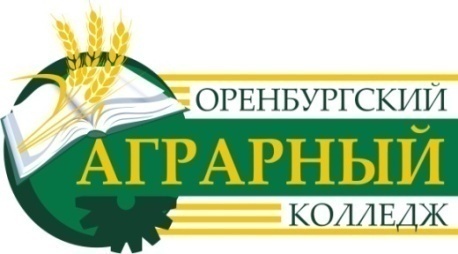 ЗА Я В Л Е Н И ЕПрошу зачислить меня на обучение по специальности/профессии:(отметьте нужное – выбирается 1 специальность по приоритету) Форма обучения: очная          ,   заочнаяУсловия обучения:-на места, финансируемые из бюджета Оренбургской области (в рамках контрольных цифр) -на места по договорам с оплатой стоимости обучения	Предыдущий уровень образования: - основное общее образование;- среднее общее образование.-среднее профессиональное образование -высшее образование Документ об образовании /документ, об образовании и о квалификациисерия_________________№ ______________________ дата выдачи_________________________кем выдан___________________________________________________________________________________________________________________________________________________________Общежитие: нуждаюсь  ; не нуждаюсь  .Среднее профессиональное образование по программам подготовки специалистов среднего звена получаю впервые , повторно ___________________________________________					дата, подпись поступающего (законного представителя)С уставом, со сведениями о дате предоставления и регистрационном номере лицензии на осуществление образовательной деятельности, свидетельством о государственной аккредитации, с образовательными программами и другими документами, регламентирующими организацию и осуществление образовательной деятельности, права и обязанности обучающихся ознакомлен (а):                               _______________________________дата, подпись поступающего	Даю свое письменное согласие на обработку моих  персональных данных (персональных данных моего ребенка). Я уведомлен(а) и понимаю, что под обработкой персональных данных подразумевается сбор, систематизация, накопление, хранение, уточнение (обновление, изменение), использование, распространение (в том числе передача), обезличивание, блокирование, уничтожение, внесение персональных данных в электронную базу «Рейтинг поступающих»,  в информационную базу данных «1С: Колледж» по формированию рейтингов поступающих и списков зачисленных граждан и любые другие действия (операции) с персональными данными.			     _________________________________            дата, подпись поступающегоК заявлению прилагаются:1. Копия документа об образовании / документа об образовании и квалификации;2. Копия документа, удостоверяющего личность;3.Копия документа о прохождении предварительного медицинского осмотра (обследования) для специальности 36.02.01 «Ветеринария»;4. Фотографии в кол-ве 4 шт.С датой предоставления оригинала документа об образовании /  квалификации и других документов ознакомлен(а): оригинал документа об образовании / квалификации и другие документы, необходимые для зачисления, предоставить в срок до________________ включительно.		   __________________________________дата, подпись поступающего					приложение 2Расписка о приеме документовНастоящим подтверждаю, что  мною « _____» __________ 2023 года________________________________________________________________________________	(Ф.И.О. поступающего)в приемную комиссию ГАПОУ ОАК имени  В.М. Чердинцева согласно пункту 5.1.1 и 5.2.2  Правил приёма к заявлению представлены следующие документы (нужное отметить):1. Ксерокопия документа, удостоверяющего личность   2. Оригинал документа об образовании / документ, об образовании и о квалификации3. Ксерокопия оригинала документа об образовании / документ, об образовании и о квалификации4. 4 фотографии (3х4 см)5.  Иные документы  по пункту 5.2.2 правила приема иностранных граждан:_____________________________________________________________________________________________________________________________________________________________________________________________________________________________________________________согласно пункту 5.3.1 Правил приёма к заявлению представлены следующие дополнительные документы:копии документов, подтверждающих  результаты индивидуальных достижений (при наличии)____________________________________________________________________________________________________________________________________________________________________________________________________________________________________________________________________________________________________________________________________________________________________________________________________________2. копию договора о целевом обучении от организации (при наличии)__________________________________________________________________________________________________  3.Документ, подтверждающий инвалидность или ограниченные возможности здоровья, требующие создания специальных условий для проведения вступительных испытаний (при наличии)_________________________________________________________________________  4.Документ о прохождении предварительного медицинского осмотр (обследования)___________________________________________________________________Подпись поступающего  __________________Технический секретарь   ____________________________/ ____________________1.Общие положения42.Информирование поступающих о приеме43.Перечень специальностей по очной форме обучения за счет средств бюджета Оренбургской области и за счет средств физических и (или) юридических лиц по договорам об оказании платных образовательных услуг54.Сроки и способы приема заявлений и документов от поступающих85.Прием документов от поступающих105.1ПереченьдокументовотгражданРоссийскойФедерации105.2Приемдокументовотиностранныхграждан,лицбезгражданства,10в том числе соотечественников, проживающих за рубежом5.3Общие правила приема документов от поступающих116.Вступительные испытания137.Процедура зачисления на обучение за счет средств бюджета Оренбургской области138.Процедура	зачисления	на	обучение	за	счет	средств	физических и (или) юридических лиц по договорам об оказании платныхобразовательных услуг159.Заключительные положения16Приложение1Образецзаявлениянаприем17Приложение2Образецраспискиоприемедокументов19Код профессииНаименование специальности,квалификацияНормативный срок обучения в соответствии с ФГОС СПОФорма обученияКоличество мест за счет бюджета Оренбургской областиНа базе основного общего образования (9 классов)На базе основного общего образования (9 классов)На базе основного общего образования (9 классов)На базе основного общего образования (9 классов)На базе основного общего образования (9 классов)40.02.01Право и организация социального обеспечения2 года 10 мес.очная2538.02.01Экономика и бухгалтерский учет (по отраслям)3 года 10 мес.очная2535.02.08Электротехнические системы в агропромышленном комплексе (АПК)2 года 10 мес.очная5021.02.19Землеустройство3 года 10 мес.очная2523.02.07Техническое обслуживание и ремонт двигателей, систем и агрегатов автомобилей3 года 10 мес.очная5035.02.05Агрономия3 года 10 мес.очная2536.02.01Ветеринария3 года 10 мес.очная25По программам ПССЗПо программам ПССЗ22535.01.27Мастер сельскохозяйственного производства1год 10 мес.очная2535.01.15Мастер по ремонту и обслуживанию электрооборудования в сельском хозяйстве1год 10 мес.очная25По программам ППКРСПо программам ППКРС50Код профессииНаименование профессии, квалификацияНормативный срок обучения в соответствии с ФГОС СПОФорма обученияКоличество мест за счет бюджета Оренбургской областиКоличество мест за счет бюджета Оренбургской областиНа базе основного общего образования (9 классов)На базе основного общего образования (9 классов)На базе основного общего образования (9 классов)На базе основного общего образования (9 классов)На базе основного общего образования (9 классов)На базе основного общего образования (9 классов)Филиал с. Кичкасс Переволоцкого районаФилиал с. Кичкасс Переволоцкого районаФилиал с. Кичкасс Переволоцкого районаФилиал с. Кичкасс Переволоцкого районаФилиал с. Кичкасс Переволоцкого районаФилиал с. Кичкасс Переволоцкого района23.01.17Мастер по ремонту и обслуживанию автомобилей1 год 10 мес.очная2525Филиал с. Покровка Новосергиевского районаФилиал с. Покровка Новосергиевского районаФилиал с. Покровка Новосергиевского районаФилиал с. Покровка Новосергиевского районаФилиал с. Покровка Новосергиевского районаФилиал с. Покровка Новосергиевского района43.01.09Повар, кондитер3 года 10 мес.очнаяочная2535.01.27Мастер сельскохозяйственного производства1 года 10 мес.очнаяочная2523.01.17Мастер по ремонту и обслуживанию автомобилей1 год 10 мес.очнаяочная25По программам ПКРСПо программам ПКРС100ВСЕГО ПО ППССЗВСЕГО ПО ППССЗВСЕГО ПО ППССЗВСЕГО ПО ППССЗВСЕГО ПО ППССЗ225ВСЕГО ПО ППКРСВСЕГО ПО ППКРСВСЕГО ПО ППКРСВСЕГО ПО ППКРСВСЕГО ПО ППКРС150ВСЕГО ВСЕГО ВСЕГО ВСЕГО ВСЕГО 375Код специальностиНаименование специальности, квалификацияНормативный срок обученияв соответствии с ФГОС СПОФорма обученияКоличество местпо договорам с оплатой стоимости обученияНа базе основного общего образования (9 классов)На базе основного общего образования (9 классов)На базе основного общего образования (9 классов)На базе основного общего образования (9 классов)На базе основного общего образования (9 классов)35.02.08Электротехнические системы в агропромышленном комплексе (АПК)2 г. 10 мес.очная2523.02.07Техническое обслуживание и ремонт двигателей, систем и агрегатов автомобилей3 г. 10 мес.очная25Всего по программам ПССЗВсего по программам ПССЗ50Код              специальностиНаименование специальности, квалификацияСрок обученияна базеСрок обученияна базеКоличество местпо договорам с оплатой стоимости обученияКоличество местпо договорам с оплатой стоимости обученияКод              специальностиНаименование специальности, квалификация9 классов11 классов9 классов11 классов40.02.01Право и организация социального обеспечения3 г. 10 мес.2 г. 10 мес.252535.02.05Агрономия4 г. 10 мес.3 г.10 мес.252535.02.08Электротехнические системы в агропромышленном комплексе (АПК)3 г. 10 мес.2 г. 10мес.252523.02.07Техническое обслуживание и ремонт двигателей, систем и агрегатов автомобилей4 г. 10 мес.3 г. 10 мес.2525Всего по программам ПССЗВсего по программам ПССЗ100100Формы обучения и условия получения образованияСрок завершения приема заявлений в текущем годуИнформация о продлении сроков при наличии свободных местДата приказао зачисленииОчная форма обучения за счет средств бюджета Оренбургской областидо15 августадо01 декабря18 августаЗаочная форма обучения за счет физических и юридических лиц по договорам об оказании платных образовательных услугдо20 ноябрядо01 декабря23 ноябряКодпрофессии /  специальностиНаименование профессии / специальностиПрофильные дисциплины, результаты которых рассматриваются в приоритете43.01.09Повар, кондитерРусский языкМатематикаФизика23.01.03АвтомеханикРусский языкМатематикаФизика23.01.07Машинист крана (крановщик)Русский языкМатематикаФизика35.01.14Мастер по техническому обслуживанию и ремонту машинно - тракторного паркаРусский языкМатематикаФизика23.01.17Мастер по ремонту и обслуживанию автомобилейРусский языкМатематикаФизика15.01.05Сварщик (ручной и частично механизированной сварки (наплавки)Русский языкМатематикаФизика35.01.27Мастер сельскохозяйственного производстваРусский языкМатематикаФизика35.02.08Электротехнические системы в агропромышленном комплексе (АПК)Русский языкМатематикаФизика35.01.15Мастер по ремонту и обслуживанию электрооборудования в сельском хозяйствеРусский языкМатематикаФизика21.02.19ЗемлеустройствоРусский языкМатематикаФизика23.02.07Техническое обслуживание и ремонт двигателей, систем и агрегатов автомобилейРусский языкМатематикаФизика40.02.01Право и организация социального обеспеченияРусский языкИсторияЛитература38.02.01Экономика и бухгалтерский учет (по отраслям)Русский языкМатематикаОбществознание (включая экономику и право)36.02.01ВетеринарияРусский языкМатематикаХимия35.02.05АгрономияРусский языкМатематикаХимияДиректору ГАПОУ  ОАК имени. В.М. Чердинцева ____________________ А.Ф. РастопчинуФамилия			 Имя			 Отчество			 Датарождения		 Документ,удостоверяющийличность 		 Серия	№		 Кемвыдан: ___________________________________Когдавыдан	 СНИЛС ______________________________________23.02.07 Техническое обслуживание и ремонт двигателей, систем и агрегатов автомобилей38.02.01Экономика и бухгалтерский учет (по отраслям)35.02.08 Электротехнические системы в агропромышленном комплексе (АПК)40.02.01. Право и организация социального обеспечение 35.02.05 Агрономия21.02.19 Землеустройство36.02.01 Ветеринария35.01.27  Мастер сельскохозяйственного производства35.01.15 Мастер по ремонту и обслуживанию электрооборудования в сельском хозяйстве23.01.17 Мастер по ремонту и обслуживанию автомобилей43.01.09 Повар, кондитерОтветственное лицо приёмной комиссииГосударственное автономное профессиональное образовательное учреждение «Оренбургский аграрный колледж» имени дважды Героя Социалистического Труда В.М.Чердинцева___________________________________(Ф.И.О. секретаря приёмной комиссии)___________________________________(подпись ответственного лица)«____»________________202__г.Родители (законные представители):_______________________________________(Ф.И.О.)_______________________________________(подпись)